تركيب صور حيوانات لرياض الأطفال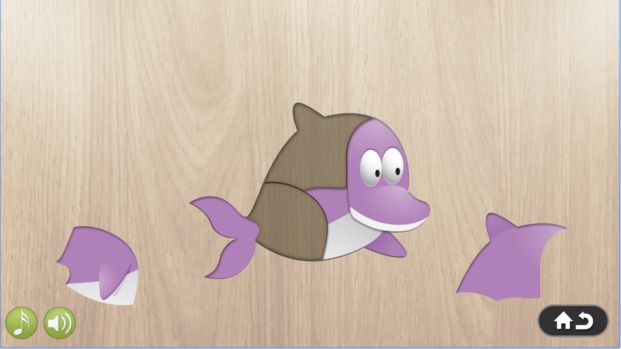 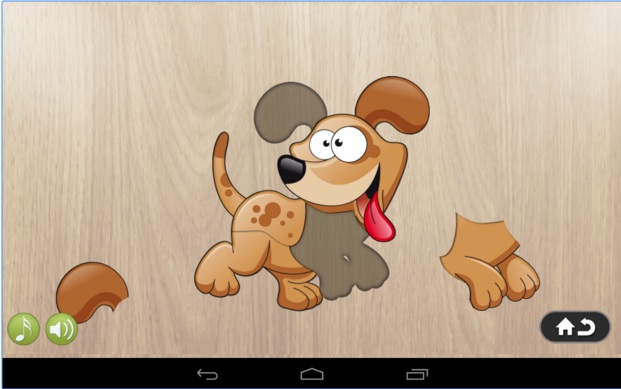 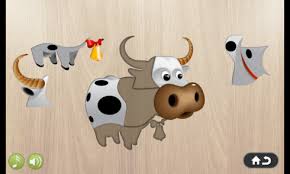 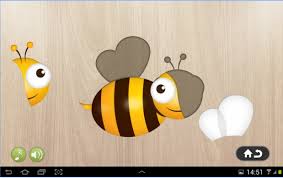 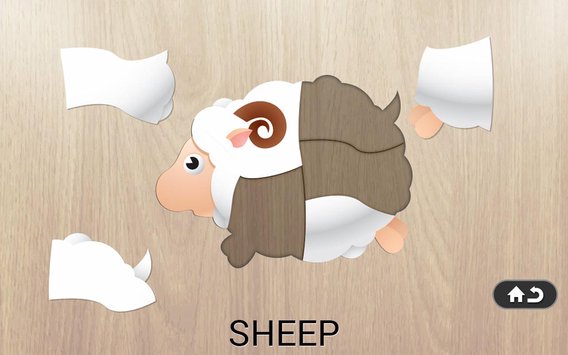 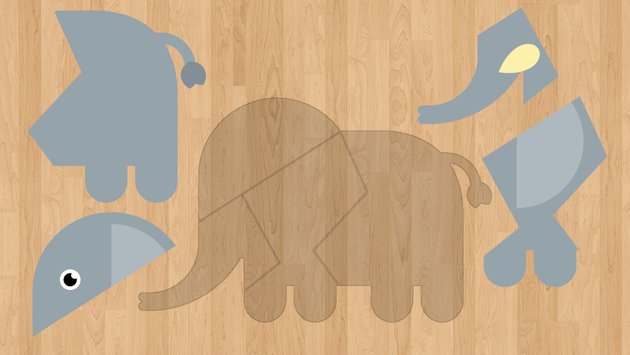 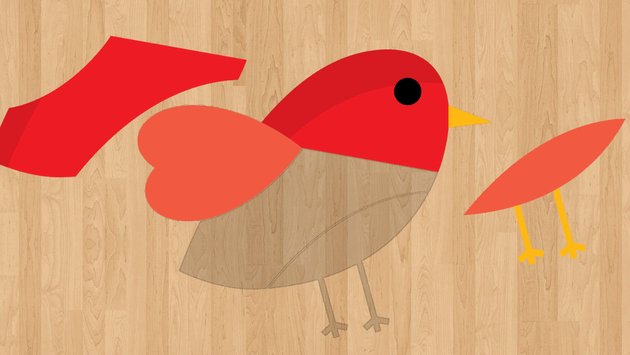 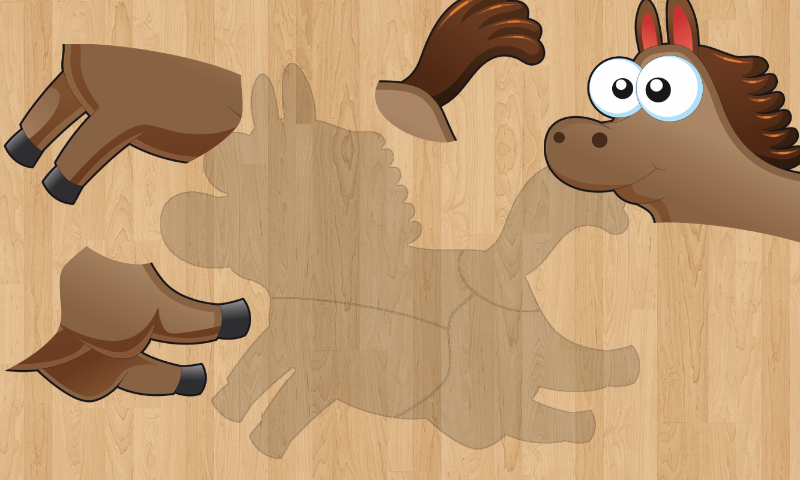 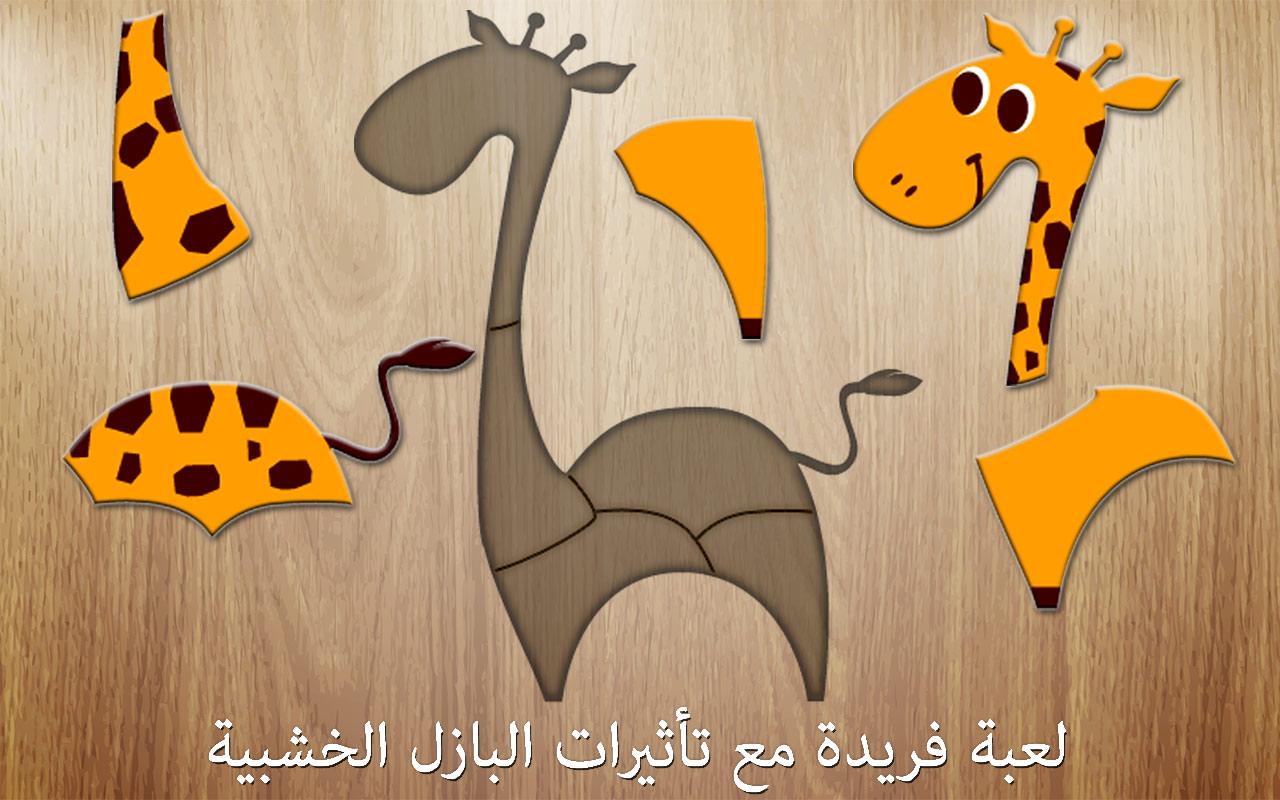 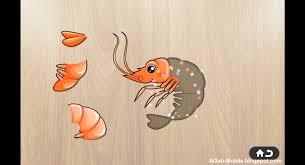 